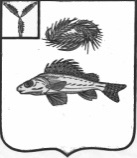 СОВЕТПЕРЕКОПНОВСКОГО МУНИЦИПАЛЬНОГО ОБРАЗОВАНИЯЕРШОВСКОГО МУНИЦИПАЛЬНОГО РАЙОНАСАРАТОВСКОЙ ОБЛАСТИРЕШЕНИЕот 30.11.2018 года								№ 7-21О внесении изменений и дополнений в решение Совета Перекопновского муниципального образования Ершовского муниципального района Саратовской области от30.08.2017 года № 98-194«Об утверждении Положения о порядке получения муниципальными служащими администрации Перекопновского МО разрешения представителя нанимателя участвовать на безвозмездной основе в управлении некоммерческими организациями в качестве единоличного исполнительного органа или вхождения в состав их коллегиальных органов управления»В соответствии с Федеральным законом от 03.08.2018 № 307-ФЗ «О внесении изменений в отдельные законодательные акты Российской федерации в целях совершенствования контроля за соблюдением законодательства Российской Федерации о противодействии коррупции», Совет Перекопновского муниципального образования Ершовского муниципального района РЕШИЛ:1. Внести решение Совета Перекопновского муниципального образования Ершовского муниципального района от 30.08.2017 № 98-194 «Об утверждении Положения о порядке получения муниципальными служащими администрации Перекопновского МО разрешения представителя нанимателя участвовать на безвозмездной основе в управлении некоммерческими организациями в качестве единоличного исполнительного органа или вхождения в состав их коллегиальных органов управления» следующие изменения:Пункт 1 «Положения о порядке получения муниципальными служащими  администрации Перекопновского МО разрешения представителя нанимателя участвовать на безвозмездной основе в управлении некоммерческими организациями в качестве единоличного исполнительного органа или вхождения в состав их коллегиальных органов управления» дополнить словами следующего содержания:«представления на безвозмездной основе интересов муниципального образования в органах управления и ревизионной комиссии организации, учредителем (акционером, участником) которой является муниципальное образование, в соответствии с муниципальными правовыми актами, определяющими порядок осуществления от имени муниципального образования полномочий учредителя организации или управления находящимися в муниципальной собственности акциями (долями участия в уставном капитале); иных случаев, предусмотренных федеральными законами.»2. Разместить настоящее решение на официальном сайте администрации Ершовского муниципального района Саратовской области в сети Интернет.Глава Перекопновского МОЕршовского муниципального районаСаратовской области							Е.Н. Писарева